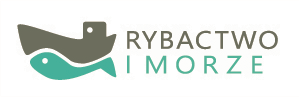 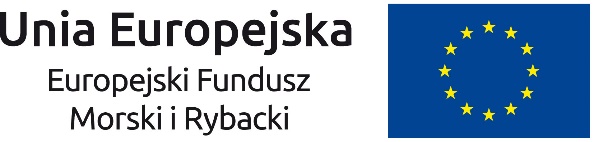 PLAN KONTROLIPROGRAMU OPERACYJNEGO RYBACTWO I MORZE 2014 - 2020od 01.07.2017 r. do 30.06.2018 r.Słowniczek stosowanych skrótówARiMR	 - Agencja Restrukturyzacja i Modernizacja RolnictwaBWI	 – Biuro Wsparcia Inwestycyjnego w Oddziałach Regionalnych ARiMRDR	 – Departament Rybołówstwa w MGMiŻŚDWR	 – Departament Wsparcia Rybactwa w ARiMREFMR	 – Europejski Fundusz Morski i RybackiIP	 – Instytucja PośredniczącaIZ 	– Instytucja Zarządzająca - Minister właściwy ds. rybołówstwaIC	 – Instytucja Certyfikująca – Minister Rozwoju i FinansówKFP	 – Wydział Kontroli i Monitorowania Wykorzystania Funduszy Pomocowych w DRLSR	 – Lokalna Strategia Rozwoju MGMiŻŚ	 – Ministerstwo Gospodarki Morskiej i Żeglugi ŚródlądowejMinister	 – Minister Gospodarki Morskiej i Żeglugi ŚródlądowejOFIP	 – Opis funkcji i procedur Program Operacyjny „Rybactwo i Morze” na lata 2014 – 2020OIRM	 – Okręgowe Inspektoraty Rybołówstwa MorskiegoOR	 – Oddział Regionalny ARiMRPO RYBY 2014 – 2020	 – Program Operacyjny „Rybactwo i Morze” na lata 2014 - 2020Rozporządzenie nr 1303/2013 – rozporządzenie Parlamentu Europejskiego i Rady (UE) Nr 1303/2013 z dnia 17 grudnia 2013 r. ustanawiające wspólne przepisy dotyczące Europejskiego Funduszu Rozwoju Regionalnego, Europejskiego Funduszu Społecznego, Funduszu Spójności, Europejskiego Funduszu Rolnego na rzecz Rozwoju Obszarów Wiejskich oraz Europejskiego Funduszu Morskiego i Rybackiego oraz ustanawiającego przepisy ogólne dotyczące Europejskiego Funduszu Rozwoju Regionalnego, Europejskiego Funduszu Społecznego, Funduszu Spójności i Europejskiego Funduszu Morskiego 
i Rybackiego oraz uchylające rozporządzenie Rady (WE) nr 1083/2006Rozporządzenie nr 508/2014 – rozporządzenie Parlamentu Europejskiego i Rady (UE) nr 508/2014 z dnia 15 maja 2014 r. w sprawie Europejskiego Funduszu Morskiego i Rybackiego oraz uchylające rozporządzenia Rady (WE) nr 2328/2003, (WE) nr 861/2006, (WE) nr 1198/2006 i (WE) nr 791/2007 oraz rozporządzenie Parlamentu Europejskiego i Rady (UE) nr 1255/2011 (Dz. Urz. UE L 149 z 20.05.2014, str. 1, z późn. zm.).RPK 	 – Roczny Plan KontroliSW	 – Samorząd WojewództwaUMW	 – Urząd Marszałkowski WojewództwaUstawa o EFMR – Ustawa z dnia 10 lipca 2015 r. o wspieraniu zrównoważonego rozwoju sektora rybackiego z udziałem Europejskiego Funduszu Morskiego i Rybackiego (Dz. U. 
z 2017 r., poz. 1267) Ustawa o kontroli w administracji rządowej - ustawa z dnia 15 lipca 2011 r. o kontroli w administracji rządowej (Dz. U. Nr 185, poz. 1092).Zwięzły opis struktury instytucjonalnej odpowiedzialnej za prowadzenie kontroli, w tym liczba osób i etatów zaangażowanych w realizację zadań kontrolnych (w odniesieniu do procesu weryfikacji: wniosków o dofinansowanie, wniosków o płatność, kontroli na miejscu, kontroli krzyżowych). Instytucja zarządzającąInstytucja pośrednicząca dla priorytetów 1 – 3, 5 – 6 oraz pomocy technicznej - ARiMRInstytucja pośrednicząca dla priorytetu 4 - SWKrótki opis dokumentów, w których ujęto procedury związane z realizacją kontroli w ramach PO RYBY 2014 – 2020.Opis metodyki doboru operacji do kontroli Założenia metodyki:doboru próby projektów do kontroli w miejscu realizacji lub w siedzibie beneficjenta, w tym kontroli trwałości operacji (w sytuacji, gdy nie przewiduje się kontroli trwałości należy podać taką informację),Określenie wielkości próby operacji (liczba lub odsetek operacji) przewidzianych do kontroli, zgodnie z przyjętą metodyką. Prognozowana liczba kontroli zawiera kontrole z typowania masowego, kontrole ze wskazań manualnych oraz kontrole doraźne (w tym kontrole realizacji 
w ramach Pomocy Technicznej).Informacja nt. planowanego zlecania działań kontrolnych podmiotom zewnętrznym w danym roku (w tym orientacyjna liczba planowanych do zlecenia kontroli). W sytuacji, gdy instytucja nie planuje zlecenia kontroli innym podmiotom należy zawrzeć taką informację w planie.Instytucja ZarządzającaARiMRKontrole na miejscu prowadzone przez ARiMR będą realizowane w terminach zależnych od harmonogramu naboru wniosków, procedowania w ramach kontroli administracyjnej. Zgodnie 
z zapisami KP-611-347-ARiMR/1/z Przeprowadzanie czynności kontrolnych w ramach działań Programu Operacyjnego „Rybactwo i Morze” 2014-202Reguły czasowe dotyczące realizacji kontroli na miejscu określa reguła R7 ww. KP;Proces przeprowadzania kontroli na miejscu jest realizowany w terminie:etap rozpatrywania wniosku o dofinansowanie oraz wniosku o płatność – do 14 dni roboczych od dnia otrzymania zlecenia kontroli albo 14 dni roboczych od dnia otrzymania Informacji 
o zakończeniu weryfikacji wniosku o płatność końcową wytypowanego do kontroli;etap kontroli monitoringowej w trakcie realizacji operacji - dotyczy m.in. konferencji, targów, szkoleń, seminariów, staży, Kontrola na miejscu będzie przeprowadzana w zależności od terminu i miejsca realizacji operacji zgodnie z dołączonym do zlecenia kontroli, przesłanym przez beneficjenta aktualnym harmonogramem. Zasady wyboru operacji do kontroli opisane są w instrukcji.etap trwałości operacji, tj. kontrole po zakończeniu operacji– do 60 dni roboczych od daty otrzymania z DBRiKT listy wniosków wytypowanych do kontroli na miejscu/14 dni roboczych od daty otrzymania poprawnego zlecenia przeprowadzenia kontroli z komórki merytorycznej, lecz nie później niż do dnia, w którym kończy się zobowiązanie beneficjenta -do tego dnia należy zakończyć kontrolę na miejscu.do 14 dni roboczych od daty otrzymania poprawnego zlecenia w przypadku czynności kontrolnych realizowanych w związku z rozpatrywaniem nieprawidłowości lub odwołań.Samorządy WojewództwTrzynaście SW przyjęło Harmonogram kontroli operacji. Przy czym, według ustalonego wzoru – 11 SW.Poniżej przedstawiono harmonogramy sporządzone przez poszczególne Samorządy Województw.UMW Kujawsko – PomorskiegoUMW LubuskiegoUMW Łódzkiego UMW MałopolskiegoUMW OpolskiegoUMW PodkarpackiegoUMW Podlaskiego UMW PomorskiegoUMW ŚląskiegoUMW ŚwiętokrzyskiegoUMW Warmińsko – MazurskiegoUMW WielkopolskiegoUMW ZachodniopomorskiegoTe z SW, które nie sporządziły harmonogramu:, nie miały takiej możliwości ze względu na niski stopień wdrożenia PO RYBY 2014 - 2020. IZMGMiŻŚ jako IZ, przewiduje w roku obrachunkowym przeprowadzenie kontroli systemowych w IP, według ustalonego harmonogramu (przedstawionego w rozdziale II RPK). Przewiduje się przeprowadzenie kontroli począwszy od IV kwartału 2017 r., a także w I i II kwartale 2018 r.Kontroli poddane zostaną IP charakteryzujące się największą liczbą złożonych wniosków 
o dofinansowanie, podpisanych umów i złożonych wniosków o płatność.I.	OPIS UWARUNKOWAŃ PROWADZENIA PROCESU KONTROLI W DANYM ROKU OBRACHUNKOWYMZadania kontrolne PO Rybactwo i Morze na lata 2014-2020 w ramach Instytucji Zarządzającej będzie wykonywał Wydział Kontroli i Monitorowania Wykorzystania Funduszy Pomocowych 
w strukturach Departamentu Rybołówstwa Ministerstwa Gospodarki Morskiej i Żeglugi Śródlądowej. Zadania kontrolne, będzie wykonywać 10 pracowników Wydziału KFP. Do zadań KFP należy w szczególności:koordynacja oraz prowadzenie w ramach DR spraw związanych z planowaniem i realizacją budżetu państwa, w tym budżetu zadaniowego, dotyczącego działu klasyfikacji budżetowej „Rybołówstwo i rybactwo", przy współudziale innych wydziałów DR;koordynacja przygotowania corocznej propozycji zapotrzebowań IZ, IP i IC, do projektu budżetu państwa w zakresie „Pomoc Techniczna" w ramach PO RYBY 2014-2020;uczestniczenie w realizacji PO RYBY 2007-2013 oraz przygotowywaniu zmian i realizacji PO RYBY 2014-2020 w zakresie spraw finansowych;kontrola pod względem formalnym i merytorycznym dokumentów złożonych przez ARiMR w zakresie finansowania i współfinansowania realizacji PO RYBY2007-2013 oraz PO RYBY 2014-2020;sporządzanie projektu poświadczenia i deklaracji wydatków wraz z wnioskiem o płatność okresową i końcową i przekazywanie go do właściwej komórki organizacyjnej MGMiŻŚ lub Ministerstwa Finansów;sporządzanie sprawozdań finansowych z rozliczeń PO RYBY 2007-2013 oraz PO RYBY 2014-2020;opracowywanie projektów umów na dotacje celowe na finansowanie części krajowej dla ARiMR dotyczących dokonywania płatności na rzecz beneficjentów w ramach PO RYBY 2007-2013 oraz PO RYBY 2014-2020;koordynacja współpracy z ARiMR w zakresie funkcjonowania systemu informatycznego PO RYBY 2007 - 2013 oraz PO RYBY 2014-2020, przy współudziale wydziałów merytorycznych;opracowywanie rocznych i kwartalnych planów kontroli w ramach PO RYBY 2007-2013 oraz PO RYBY 2014-2020;koordynacja, planowanie i przeprowadzanie kontroli systemowych w IP oraz instytucjach zaangażowanych we wdrażanie PO RYBY 2007-2013 oraz PO RYBY 2014-2020, przy współpracy wydziałów merytorycznych;koordynacja, planowanie i przeprowadzanie kontroli w miejscu realizacji projektu/operacji w ramach PO RYBY 2007-2013 oraz PO RYBY 2014-2020;koordynacja, planowanie i przeprowadzanie kontroli w Lokalnych Grupach Rybackich oraz w lokalnych grupach działania wynikających z umów o warunkach i sposobie realizacji lokalnej strategii rozwoju obszarów rybackich oraz lokalnych strategii rozwoju;koordynacja, planowanie i przeprowadzanie kontroli operacji u beneficjenta środka pomoc techniczna, będącego instytucją pośredniczącą dla osi priorytetowej 5 w ramach PO RYBY 2007 - 2013;realizacja działań związanych z przeprowadzanymi audytami Komisji Europejskiej, Europejskiego Trybunału Obrachunkowego oraz Europejskiego Urzędu do Spraw Zwalczania Nadużyć Finansowych w ramach Wspólnej Polityki Rybołówstwa i jej mechanizmów finansowych;koordynacja działań związanych z realizacją planu ewaluacji określonym w  PO RYBY 2014-2020, w tym współpraca z ewaluatorami zewnętrznymi, którym DR powierzył wykonanie badań ewaluacyjnych;koordynacja współpracy z IC i IA PO RYBY 2007-2013 oraz PO RYBY 2014-2020; przygotowywanie, na potrzeby krajowego systemu informowania o nieprawidłowościach, raportów o nieprawidłowościach oraz zbiorczych zestawień nieprawidłowości;opracowanie systemu informowania o nieprawidłowościach dla instytucji pośredniczących PO RYBY 2007-2013 oraz PO RYBY 2014-2020;prowadzenie koordynacja działań związanych z kontrolą krzyżową pomiędzy programami unijnymi, przy współudziale innych wydziałów DR;koordynowanie opracowywanie i aktualizowania systemu zarządzania i kontroli dla programów finansowanych ze środków europejskich, przy współudziale innych wydziałów DR;analiza i zatwierdzanie procedur IP PO RYBY 2007-2013 oraz PO RYBY 2014-2020;monitorowanie wykorzystania środków oraz realizacji wskaźników w ramach PO RYBY 2007-2013 oraz PO RYBY 2014-2020;analiza, opracowywanie i udostępnianie danych z monitorowania PO RYBY 2007-2013 oraz PO RYBY 2014-2020;przygotowywanie sprawozdań miesięcznych, okresowych i końcowego z realizacji PO RYBY 2007-2013 oraz PO RYBY 2014-2020;zbieranie danych statystycznych do monitorowania wykorzystania środków pomocowych w ramach PO RYBY 2007-2013 oraz PO RYBY 2014-2020;tworzenie i modyfikowanie formatu sprawozdań w ramach PO RYBY 2007-2013 oraz 
PO RYBY 2014-2020;opracowanie schematu przepływów finansowych w zakresie PO RYBY 2007-2013 oraz 
PO RYBY 2014-2020;opracowanie i modyfikacja systemu udzielania zaliczek beneficjentom PO RYBY 2007-2013 oraz PO RYBY 2014-2020;opracowanie korekt finansowych w przypadku naruszenia zamówień publicznych 
w ramach PO RYBY 2007-2013 oraz PO RYBY 2014-2020;opracowanie systemu monitoringu i sprawozdawczości w zakresie PO RYBY 2014-2020.Osoby zatrudnione wg stanu na 14 lipca 2017 r. w KFP:Edyta Kosobucka – naczelnik wydziału,Jan Mazurkiewicz – specjalista,Elżbieta Wiśniewska – starszy specjalista, Edyta Tenderenda – referendarz,Barbara Jankowska – specjalista,Tomasz Roskosz – główny specjalista,Helena Lewita – starszy specjalista,Rafał Krzosek – główny specjalista,Maria Dobrowolska – specjalista,Robert Piotrowski – starszy specjalistaMarta Guściora – starszy specjalista.W kontrolach przeprowadzanych przez KFP będą uczestniczyć także pracownicy innych wydziałów i samodzielnych stanowisk pracy w DR: Wydziału Centrum Monitorowania Rybołówstwa (CMR), Wydziału Działań Wspólnych, Wydziału Rybołówstwa Morskiego, Wydziału Lokalnych Strategii Rozwoju, Wydziału Rybactwa Śródlądowego, Wydziału Rynku 
i Przetwórstwa Rybnego, Stanowiska ds. statystyki rybackiej. W ww. kontrolach mogą także uczestniczyć pracownicy IP w zależności od zakresu kontroli. W uzasadnionych przypadkach zespół kontrolny może zostać uzupełniony o ekspertów właściwych ze względu na zakres kontroli i charakter realizowanej operacji w celu realizacji kontroli.W Agencji Restrukturyzacji i Modernizacji Rolnictwa procesem przygotowawczym realizacji czynności kontrolnych zajmuje się Centrala ARiMR tj. Departament Baz Referencyjnych i Kontroli Terenowych. Na mocy zapisów porozumienia z dnia 9 grudnia 2016 roku zawartego pomiędzy Ministrem Gospodarki Morskiej i Żeglugi Śródlądowej, działającym jako instytucja zarządzająca Programem Operacyjnym „Rybactwo i Morze 2014-2020”, a Agencją Restrukturyzacji i Modernizacji Rolnictwa, działającą jako instytucja pośrednicząca, ARiMR może przeprowadzić kontrole:po złożeniu wniosku o dofinansowanie,w trakcie realizacji operacji,po zakończeniu realizacji operacji, tj. etap trwałości operacji,w innym terminie wynikającym z umowy o dofinansowanie.System kontroli na miejscu realizacji operacji ARiMR zakłada możliwość przeprowadzania czynności kontrolnych projektów na wszystkich etapach jego obsługi. W ramach roku obrachunkowego tj. od 01.07.2017 do 30.06.2018 roku planowane jest przeprowadzanie kontroli na miejscu u beneficjentów Programu Operacyjnego „Rybactwo i Morze 2014 - 2020” na etapie wniosku o dofinasowanie oraz na etapie wniosku o płatność. Kontrola na miejscu przeprowadzana jest przez inspektorów terenowych Biur Kontroli na Miejscu w Oddziałach Regionalnych ARiMR.  Biura Kontroli na Miejscu zatrudniają łącznie 740 pracowników zaangażowanych w realizację zadań kontrolnych.Samorząd województwa działając na podstawie art. 27 ust. 1 pkt 1 ustawy o EFMR będzie przeprowadzać kontrole realizacji strategii rozwoju lokalnego kierowanego przez społeczność w rozumieniu art. 2 pkt 19 rozporządzenia nr 1303/2013, pod względem jej zgodności 
z przepisami prawa i procedurami określonymi w ww. strategii, a także pod względem osiągnięcia wskaźników założonych w tej strategii.Ponadto IZ na podstawie art. 6 ust. 7 w zw. z art. 28 ust. 3 ustawy o EFMR, powierzyła SW zadania dotyczące przeprowadzania kontroli w odniesieniu do operacji realizowanych przez wnioskodawców albo beneficjentów w ramach PO RYBY 2014-2020 w zakresie sprawdzania dostarczania współfinansowanych towarów i usług, prawdziwości i kwalifikowalności poniesionych w ramach operacji wydatków, ich zgodności z PO RYBY 2014-2020 oraz przepisami ustawy o EFMR, rozporządzenia nr 508/2014 i rozporządzenia nr 1303/2013. Warunki i sposób wykonywania przez SW powierzonych zadań określa rozporządzenie Ministra Gospodarki Morskiej i Żeglugi Śródlądowej z dnia 19 października 2016 r. w sprawie warunków i sposobu wykonywania przez samorząd województwa zadań instytucji zarządzającej Programem Operacyjnym „Rybactwo i Morze” oraz warunków finansowania samorządu województwa 
w związku z wykonywaniem tych zadań (Dz. U. poz. 1768).Samorząd Województwa DolnośląskiegoUrząd Marszałkowski Województwa Dolnośląskiego w ramach swojej struktury organizacyjnej posiada wyodrębnioną komórkę zajmującą się wdrażaniem Priorytetu IV w ramach Programu Operacyjnego Rybactwo i Morze na lata 2014 – 2020. W dziale ds. PO Rybactwo i Morze zatrudnionych jest w chwili obecnej 7 pracowników. Z uwagi na niewielką etatyzację oraz w celu zapewnienia sprawnego i terminowego wdrażania PO RiM nie zdecydowano się na dokonywanie kolejnych podziałów w strukturze organizacyjnej. Oznacza to, iż wszyscy pracownicy w zakresie swoich czynności posiadają zadania związane z wdrażaniem, monitorowaniem, sprawozdawczością oraz obsługą wniosków o płatność i kontrolą operacji w miejscu ich realizacji. Przyjęty schemat struktury organizacyjnej nakłada na kierownika Działu dodatkowe zobowiązania polegające na zapewnieniu odpowiedniego podziału zadań tak aby te same osoby nie uczestniczyły w weryfikacji tego samego wniosku na etapie wdrażania, obsługi płatności i w konsekwencji kontroli na miejscu. Oznacza to że zasadą nadrzędną jest rozdzielność funkcji oraz zasada dwóch par oczu.Samorząd Województwa Kujawsko-PomorskiegoW Województwie Kujawsko–Pomorskim zadania Instytucji Pośredniczącej związane 
z  wdrażaniem Programu Operacyjnego „Rybactwo i Morze” na lata 2014-2020 zostały powierzone komórce organizacyjnej w Biurze Wdrażania Projektów Leader funkcjonującej 
w  strukturze Departamentu Rozwoju Obszarów Wiejskich (DROW). W ramach Departamentu zatrudnionych jest 57 osób, w tym 16 osób zajmuje się, w określonej części etatu, sprawami z zakresu przygotowania, monitorowania, oceny, rozpatrywania skarg i kontroli, obsługi kancelaryjnej i finansowej PO RYBY 2014-2020 (razem 7,3 etatu). Są to pracownicy Biura Wdrażania Projektów Leader (10 osób – 5 etatów), Biura Analiz i Pomocy Technicznej (3 osoby – 1,25 etatu), stanowiska ds. organizacji pracy Departamentu (1 osoba – 0,25 etatu), Departamentu Finansów (2 osoby – 0,3 etatu). Zadania dotyczące zarządzania programem wykonuje Dyrektor DROW (0,25 etatu) oraz Naczelnik Wydziału Wdrażania Projektów (0,25 etatu). Utrzymanie zasobów kadrowych jw. jest niezbędne do prawidłowej realizacji powierzonych zadań.Samorząd Województwa Lubelskiego W oddziale Programu Operacyjnego RYBY zatrudnione są dwie osoby na stanowisku 
ds. kontroli. W razie potrzeby w czynnościach kontrolnych będą brały udział osoby zatrudnione na stanowisku ds. wdrażania, sprawozdawczości i monitoringu Oddziały Programu Operacyjnego RYBY.Samorząd Województwa LubuskiegoZadania kontrolne PO „Rybactwo i Morze” w ramach Instytucji Pośredniczącej Samorządu Województwa Lubuskiego wykonuje Wydział Rybactwa będący w strukturach Departamentu Rolnictwa, Zasobów Naturalnych, Rybactwa i Rozwoju Wsi Urzędu Marszałkowskiego Województwa Lubuskiego.Na dzień 26 czerwca 2017r. w Wydziale Rybactwa i odpowiedzialne za kontrole operacji 
w ramach Priorytetu 4 PO „Rybactwo i Morze” są zatrudnione dwie osoby.Samorząd Województwa ŁódzkiegoZadania kontrolne PO Rybactwo i Morze na lata 2014-2020 w ramach IP będzie wykonywał Wydział PO RYBY w strukturach Departamentu Rolnictwa i Ochrony Środowiska Urzędu Marszałkowskiego Województwa Łódzkiego. W zakresie realizacji zadań z kontroli na miejscu dwie osoby (dwóch inspektorów ) pełnią rolę wiodącą natomiast pozostali członkowie zespołu uczestniczą w nim rotacyjnie.Na dzień 19 czerwca 2017r. w realizację PO Rybactwo i Morze na lata 2014-2020 zaangażowanych jest łącznie 8 osóbSamorząd Województwa MałopolskiegoZadania komórki zajmującej się weryfikacją wniosków o dofinansowanie w Urzędzie Marszałkowskim Województwa Małopolskiego pełnił będzie Zespół ds. Wyboru Projektów PROW oraz RiM w Departamencie Funduszy Europejskich. W ramach Zespołu przydzielono 1,5 etatu, które będą zaangażowane w weryfikację wniosków o dofinansowanie. Etaty zostaną rozdzielone elastycznie do potrzeb realizacji zadań. Zadania komórki zajmującej się weryfikacją wniosków o płatność w Urzędzie Marszałkowskim Województwa Małopolskiego pełnił będzie Zespół ds. Realizacji Projektów PROW oraz RiM 
w Departamencie Funduszy Europejskich. W ramach Zespołu przydzielono 2 etaty, które będą zaangażowane w weryfikacją wniosków o płatność. Etaty zostaną rozdzielone elastycznie do potrzeb realizacji zadań.Zadania komórki zajmującej się prowadzeniem sprawozdawczości w Urzędzie Marszałkowskim Województwa Małopolskiego pełnił będzie Zespół ds. Monitoringu PROW oraz RiM 
w Departamencie Funduszy Europejskich. W ramach Zespołu przydzielono 0,5 etatu, które będą zaangażowane w prowadzenie sprawozdawczości. Etaty zostaną rozdzielone elastycznie do potrzeb realizacji zadań. Zadania komórki kontrolnej w Urzędzie Marszałkowskim Województwa Małopolskiego pełnił będzie Zespół ds. Kontroli Projektów PROW oraz RiM w Departamencie Funduszy Europejskich. W ramach Zespołu przydzielono 2 etaty, które będą zaangażowane w realizację kontroli na miejscu. Etaty zostaną rozdzielone elastycznie do potrzeb realizacji zadań. Wszyscy pracownicy mają w zakresie czynności realizację zadań związanych z obsługą programu RiM.Szczegółowy zakres poszczególnych Zespołów określa Zarządzenie Marszałka Województwa Małopolskiego w sprawie podziału na wewnętrzne komórki organizacyjne i szczegółowego zakresu działania Departamentu Funduszy Europejskich Urzędu Marszałkowskiego Województwa Małopolskiego.Samorząd Województwa MazowieckiegoDepartamenty/wydziały IP zaangażowane w przeprowadzanie kontroli w odniesieniu do operacji realizowanych ramach Priorytetu 4:•	Departament Kontroli Urzędu Marszałkowskiego Województwa Mazowieckiego 
w Warszawie – Wydział kontroli I / Wydział kontroli II przeprowadzanie kontroli na miejscu realizacji operacji , 7 osób/etatów;•	Departament Rolnictwa i Rozwoju Obszarów Wiejskich Urzędu Marszałkowskiego Województwa Mazowieckiego w Warszawie – Wydział Leader opracowywanie 
i przekazywanie do zatwierdzania przez IZ  Rocznego Planu Kontroli operacji realizowanych w ramach PO RYBY 2014-2020, kontrole krzyżowe, 4 osoby/ 2 etaty; •	 Departament Rolnictwa i Rozwoju Obszarów Wiejskich Urzędu Marszałkowskiego Województwa Mazowieckiego w Warszawie – Wydział Autoryzacji Płatności Programów Unijnych dla Rolnictwa rozpatrywanie dokumentacji z kontroli na miejscu realizacji operacji, kontrole krzyżowe, 4 osoby/ 1,5 etatu;  Samorząd Województwa OpolskiegoZadania wynikające z pełnienia funkcji Instytucji Pośredniczącej dla Priorytetu 4 Zwiększenie zatrudnienia i spójności terytorialnej Programu Operacyjnego „Rybactwo i Morze” 2014-2020 (PO RYBY 2014-2020) w Samorządzie Województwa Opolskiego realizowane są przez Departament Programów Rozwoju Obszarów Wiejskich Urzędu Marszałkowskiego Województwa Opolskiego.W skład Departamentu wchodzą następujące wewnętrzne komórki organizacyjne: Referat Obsługi Projektów (weryfikacja wniosków o dofinansowanie, podpisywanie 
i aneksowanie umów, ocena zamówień publicznych), Referat Autoryzacji Płatności (weryfikacja wniosków o płatność), Referat Kontroli (przeprowadzanie kontroli na miejscu), Referat Pomocy Technicznej i Jednostki Regionalnej KSOW (organizacja pracy i zapewnienie pomocy technicznej) oraz Zespół Koordynacji i Monitorowania (gromadzenie danych 
i sprawozdawczość). W realizację zadań kontrolnych w Referacie Kontroli zaangażowane są 3 osoby w ramach 0,9 etatu.Samorząd Województwa PodkarpackiegoZadania kontrolne PO RYBY w ramach IP wykonuje Oddział wdrażania PO  RYBY 2014-2020 będący w strukturach Departamentu Programów Rozwoju Obszarów Wiejskich Urzędu Marszałkowskiego Województwa Podkarpackiego.Zatrudnienie na dzień 30.06.2017 r. w Oddziale wdrażania PO RYBY 2014-2020 stanowi 8 osób, w tym 1 osoba na stanowisku kierowniczym, 4 osoby odpowiedzialne za wdrażanie projektów, 2 osoby odpowiedzialne za rozliczanie projektów, 1 osoba odpowiedzialna za kontrole operacji. Samorząd Województwa Podlaskiego Zadania kontrolne Samorządu Województwa Podlaskiego (IP) w ramach PO RYBY 2014-2020 realizuje Referat ds. Wspierania Zrównoważonego Rozwoju Sektora Rybackiego PO RYBY będący w strukturze Departamentu Rolnictwa i Obszarów Rybackich Urzędu Marszałkowskiego Województwa Podlaskiego.Do zadań Referatu ds. Wspierania Zrównoważonego Rozwoju Sektora Rybackiego PO RYBY należy w szczególności prowadzenie spraw z zakresu Priorytetu 4 „Zwiększenie zatrudnienia 
i spójności terytorialnej” Programu Operacyjnego „Rybactwo i Morze” na lata 2014-2020.Na dzień 1 czerwca 2017 r. w Referatu ds. Wspierania Zrównoważonego Rozwoju Sektora Rybackiego PO RYBY i odpowiedzialne za kontrole operacji w ramach Priorytetu 4 odpowiada 6 osób oraz 2 nadzorujące referat.Samorząd Województwa PomorskiegoW województwie pomorskim zadania kontrolne PO „Rybactwo i Morze” 2014-2020 dotyczące kontroli w miejscu realizacji operacji oraz kontroli dokumentów postępowań o udzielenie zamówienia publicznego jako instytucja pośrednicząca wykonuje Referat kontroli PO RYBY, RPO będący w strukturach Departamentu Programów Rozwoju Obszarów Wiejskich Urzędu Marszałkowskiego Województwa Pomorskiego na podstawie Zarządzenia nr 25/15 Marszałka Województwa Pomorskiego z dnia 17 lipca 2015 r. w sprawie szczegółowego zakresu funkcjonowania Departamentu Programów Rozwoju Obszarów Wiejskich Urzędu Marszałkowskiego Województwa Pomorskiego oraz podziału na wewnętrzne komórki organizacyjne a także zgodnie z Uchwałą Nr 660/56/15 Zarządu Województwa Pomorskiego 
z dnia 7 lipca 2015 r. w sprawie zmiany Regulaminu Organizacyjnego Urzędu Marszałkowskiego Województwa Pomorskiego oraz zgodnie z Uchwałą Nr 148/209/17 Zarządu Województwa Pomorskiego z dnia 7 lutego 2017 r. w sprawie uchwalenia Regulaminu Organizacyjnego Urzędu Marszałkowskiego Województwa Pomorskiego. Według stanu na dzień 26.06.2017 r. w Referacie kontroli PO RYBY, RPO zatrudniono dwie osoby każda w wymiarze pełnego etatu. Bezpośredni nadzór nad Referatem kontroli sprawuje Zastępca Dyrektora ds. kontroli Departamentu Programów Rozwoju Obszarów Wiejskich.W odniesieniu do procesu weryfikacji, wnioskami o dofinansowanie zajmuje się Referat obsługi wniosków PO RYBY, w którym są zatrudnione trzy osoby, każda w wymiarze pełnego etatu. Bezpośredni nadzór nad tym Referatem sprawuje Dyrektora Departamentu Programów Rozwoju Obszarów Wiejskich.Wnioskami o płatność, w tym kontrolą krzyżową, zajmują się dwie komórki: Referat płatności projektów infrastrukturalnych PO RYBY, RPO, gdzie pracują cztery osoby, każda w wymiarze połowy etatu oraz Zespół ds. Osi 4 PO RYBY w strukturach Referatu płatności Osi 4, w którym pracują trzy osoby, z czego dwie w wymiarze pełnego etatu oraz jedna w wymiarze połowy etatu. Bezpośredni nadzór nad tymi komórkami sprawuje Zastępca Dyrektora ds. Finansowych Departamentu Programów Rozwoju Obszarów Wiejskich.Łącznie kontrolami administracyjnymi/ na dokumentach, kontrolami na miejscu realizacji operacji lub w siedzibie beneficjenta oraz kontrolami krzyżowymi zajmuje się dwanaście osób, z czego siedem w wymiarze pełnego etatu oraz pięć w wymiarze połowy etatu.Samorząd Województwa ŚląskiegoW Urzędzie Marszałkowskim Województwa Śląskiego utworzony został referat ds. wsparcia obszarów rybackich. Do zadań referatu należy obsługa Programu Operacyjnego „Rybactwo 
i Morze” 2014-2020. Regulamin Organizacyjny Urzędu Marszałkowskiego Województwa Śląskiego przewiduje zatrudnienie w ramach referatu na poziomie 9 osób, w tym dwóch pracowników w ramach zespołu ds. kontroli. W chwili obecnej w ramach referatu zatrudnionych jest 7 pracowników. Pomiędzy zespołami 
w ramach referatu ds. wsparcia obszarów rybackich występuje pełna zastępowalność oraz rotacyjność realizowanych zadań wynikająca z poszczególnych zakresów obowiązków, pozwalająca każdorazowo zapewnić dwuosobowy niezależny zespół kontrolny.Samorząd Województwa ŚwiętokrzyskiegoW Województwie Świętokrzyskim zadania Instytucji Pośredniczącej realizuje Świętokrzyskie Biuro Rozwoju Regionalnego w Kielcach, będące wojewódzką samorządową jednostką organizacyjną. Zadania związane z wdrażaniem PO RYBY 2014-2020 zostały powierzone komórce organizacyjnej, którą jest Biuro Programów Rozwoju Obszarów Wiejskich (Biuro PROW). W ramach komórki zatrudnionych jest 51 osób, w tym 16 osób zajmuje się, w określonej części etatu (razem 7,25 etatu), sprawami z zakresu przygotowania, monitorowania, oceny, rozpatrywania skarg i kontroli PO RYBY 2014-2020. Są to pracownicy Oddziałów: Wdrażania PROW i PO RYBY (5 osób, 2,25 etatu), Autoryzacji Wniosku o Płatność (5 osób, 2,25 etatu), Kontroli (3 osoby, 1,25 etatu) oraz Wieloosobowego Stanowiska ds. Zamówień Publicznych i Pomocy Technicznej (2 osoby, 1 etat). Zadania dot. zarządzania programem wykonuje Z-ca Dyrektora ds. PROW – Kierownik Biura PROW (0,5 etatu). Utrzymanie zasobów kadrowych jw. jest niezbędne do prawidłowej realizacji powierzonych zadań.Samorząd Województwa Warmińsko-MazurskiegoW ramach struktury w Samorządzie Województwa Warmińsko-Mazurskiego została przyjęta następująca struktura organizacyjna:Dyrektor Departamentu Rozwoju Obszarów Wiejskich i Rolnictwa (1 etat),- Z-ca Dyrektora Departamentu Rozwoju Obszarów Wiejskich i Rolnictwa –zarządzanie wdrażaniem  priorytetu 4 PO RYBY 2014-2020  - planowany dodatek 20 % z Pomocy Technicznej PO RYBY 2014 – 2020 do wynagrodzenia (1 etat),Biuro Wdrażania PO RYBY- Kierownik Biura Wdrażania PO RYBY (1 etat),- Stanowisko ds. obsługi finansowej Pomocy Technicznej (1 etat),- Stanowisko ds. monitoringu,  sprawozdawczości i promocji (1 etat),- Koordynowanie obsługi wniosku o dofinansowanie (1 etat),- Wieloosobowe stanowisko ds. obsługi wniosku o dofinansowanie (3 etaty),- Wieloosobowe stanowisko ds. obsługi wniosku o płatność (3 etaty).Biuro Kontroli PO RYBY (kontrole na miejscu, ex-post oraz kontrole zamówień publicznych.)- Kierownik  Biura Kontroli  (koordynujący kontrole w ramach PO RYBY 2014-2020, ex-post 2007-2013) Planowany 20 % dodatek z Pomocy Technicznej PO RYBY 2014 – 2020, wynagrodzenie z Pomocy Technicznej PROW 2014 – 2020 – 1 etat,- Wieloosobowe stanowisko ds. Kontroli (10% wynagrodzenia z Pomocy Technicznej PO RYBY 2014 – 2020, 90 % PROW 2014 – 2020 - 4 etaty).Samorząd Województwa WielkopolskiegoDziałania oddelegowane do Samorządu Województwa Wielkopolskiego wykonywane są przez Departament Programów Rozwoju Obszarów Wiejskich. W strukturze Departamentu zostały wyodrębnione następujące komórki organizacyjne, odpowiedzialne za prowadzanie czynności kontrolnych:-	Oddział Wdrażania i Umów liczący 19 osób, odpowiedzialny jest m.in. za przeprowadzanie kontroli administracyjnej wniosków o przyznanie pomocy, prowadzenie kontroli krzyżowych oraz nadzorowanie przeprowadzanych kontroli prawidłowości realizacji Lokalnych Strategii Rozwoju;-	Oddział Płatności liczący 6 osób, odpowiedzialny jest m.in. za przeprowadzanie kontroli administracyjnej wniosków o płatność oraz prowadzenie kontroli krzyżowych;-	Oddział Zamówień Publicznych liczący 6 osób, odpowiedzialny jest m.in. za ocenę prawidłowości przeprowadzania przez beneficjentów postępowań o udzielenie zamówień publicznych w zakresie realizowanych robót budowlanych, dostaw i usług;-	Oddział Kontroli liczący 5 osób, odpowiedzialny jest m.in. za przeprowadzanie kontroli 
i wizytacji w miejscu realizacji operacji, przygotowywanie sprawozdań i informacji 
z czynności kontrolnych oraz sporządzanie projektów planów kontroli.Na dzień 22.06.2017 r. liczba etatów współfinansowanych z PO Rybactwo i Morze wynosiła 9,8.Samorząd Województwa ZachodniopomorskiegoDziałania oddelegowane do Samorządu Województwa Zachodniopomorskiego wykonywane są przez Wydział Rolnictwa i Rybactwa. Struktura zatrudnienia i zaangażowania w realizację zadań programu pracowników ww. Wydziału kształtuje się w następujący sposób:Dyrektor - 0 etatu, wynagrodzenie dyrektora nie jest finansowane ze środków PT PO RYBY 2014-2020 Zastępca Dyrektora - 0 etatu, wynagrodzenie dyrektora nie jest finansowane ze środków PT PO RYBY 2014-2020Biuro ds. wdrażania Priorytetu 4 PO RYBY 2014-2020 - Kierownik + 8  (9*) pracowników) – razem 9 (10*) osób / etatówWieloosobowe stanowisko ds. pomocy technicznej i monitoringu w ramach PO RYBY 2014-2020(Koordynator + 1 (2*) pracowników) – razem 2 ( 3*) osoby / etatyWieloosobowe stanowisko ds. kontroli projektów w ramach PO RYBY 2014-2020 (Koordynator + 2 pracowników) – razem 3 osoby / etatyRazem we wdrażanie PO RYBY 2014-2020 zaangażowanych jest 16 (18*) osób, ze środków PT PO RYBY 2014-2020 finansowane jest 14 (16*) etatu.* docelowa liczba pracowników/etatów.Zadania kontrolne PO RYBY 2014-2020 w ramach Instytucji Pośredniczącej realizuje 
16 Samorządów Województw. Zestawienie wszystkich komórek organizacyjnych w Urzędach Marszałkowskich, które będą realizowały zadania kontrolne, wraz ze wskazaniem liczby osób zaangażowanych ilustruje poniższe zestawienie:UMW Dolnośląskiego we Wrocławiu, Departament Obszarów Wiejskich 
i Zasobów Naturalnych - 7 osób UMW Kujawsko – Pomorskiego w Toruniu, Departament Rozwoju Obszarów Wiejskich - 16 osóbUMW Lubelskiego w Lublinie, Departament Programów Rozwoju Obszarów Wiejskich - 2 osoby UMW Lubuskiego w Zielonej Górze, Departament Rolnictwa, Zasobów Naturalnych, Rybactwa i Rozwoju Wsi – 3 osobyUMW Łódzkiego w Łodzi, Departament Rolnictwa i Ochrony Środowiska – 2 osobyUMW Małopolskiego w Krakowie, Departament Funduszy Europejskich - 2 osobyUMW Mazowieckiego w Warszawie, Departament Rolnictwa i Rozwoju Obszarów Wiejskich – 15 osóbUMW Opolskiego w Opolu, Departament Programów Rozwoju Obszarów Wiejskich – 3 osobyUMW Podkarpackiego w Rzeszowie, Departament Programów Rozwoju Obszarów Wiejskich - 2 osób UMW Podlaskiego w Białymstoku, Departament Rolnictwa i Obszarów Rybackich – 6 osóbUMW Pomorskiego w Gdańsku, Departament Programów Rozwoju Obszarów Wiejskich - 12  osób UMW Śląskiego w Katowicach, Wydział Terenów Wiejskich – 2 osobyUMW Świętokrzyskiego w Kielcach, Świętokrzyskie Biuro Rozwoju Regionalnego - 3 osoby UMW Warmińsko – Mazurskiego w Olsztynie, Departament Rozwoju Obszarów Wiejskich i Rolnictwa – 5 osóbUMW  Wielkopolskiego w Poznaniu, Departament Programów Rozwoju Obszarów Wiejskich – 5 osóbUMW Zachodniopomorskiego w Szczecinie, Wydział Rolnictwa i Rybactwa –  3 osoby.Czynności związane z realizacją kontroli ujęte są w dokumentach opracowywanych przez ARiMR i zatwierdzanych przez IZ. Dokumenty te obejmują szczegółowy opis procesu postępowania w trakcie kontroli prowadzonych w ramach PO RYBY 2014-2020.ARiMR realizuje czynności kontrolne w oparciu o następujące dokumenty:KP-611-347-ARiMR/1/z Przeprowadzanie czynności kontrolnych w ramach działań Programu Operacyjnego „Rybactwo i Morze 2014-2020” – określa proces przygotowania i wykonania kontroli na miejscu na etapie wniosku o dofinansowanie, wniosku o płatność, w trakcie realizacji operacji oraz w okresie związania celem.	W oparciu o ww. Instrukcję czynności kontrolne są realizowane przez pracowników Biur Kontroli na Miejscu zaangażowanych w proces kontroli na miejscu z zakresu Programu Operacyjnego „Rybactwo i Morze”.KP-611-409-ARiMR/1/z Przeprowadzenie czynności kontrolnych w ramach Pomocy Technicznej PO Rybactwo i Morze 2014-202Instrukcja realizacji kontroli na miejscu z zakresu Programu Operacyjnego „Rybactwo i morze” – Pomoc techniczna.KP-611-255-ARiMR/9/z - Wybór beneficjentów do kontroli na miejscu oraz kontroli ex post w ramach PO „Zrównoważony rozwój sektora rybołówstwa i nadbrzeżnych obszarów rybackich 2007-2013 oraz „Rybactwo i Morze” na lata 2014-2020 – określa proces wyboru beneficjentów do kontroli na miejscu oraz kontroli ex post przy zastosowaniu metody analizy ryzyka, metody losowej oraz alternatywnych metodyk działania w ww. zakresie.SW realizuje czynności kontrolne w oparciu o następujące dokumenty:KP-611-496-ARiMR/1/z - Wybór beneficjentów do kontroli na miejscu oraz kontroli ex post w ramach PO „Rybactwo i Morze” na lata 2014-2020 dla Priorytetu 4 "Zwiększenie zatrudnienia i spójności terytorialnej” realizowanego przez SW – określa proces wyboru beneficjentów do kontroli na miejscu oraz kontroli ex post przy zastosowaniu metody analizy ryzyka, metody losowej oraz alternatywnych metodyk działania w ww. zakresie.KP-611-465-ARiMR/1.41r – Przeprowadzenie czynności kontrolnych w ramach Priorytetu 4 „Zwiększenie zatrudnienia i spójności terytorialnej zawartego w Programie Operacyjnym „Rybactwo i Morze” – określa proces przygotowania i wykonania kontroli na miejscu na etapie wniosku o dofinansowanie, wniosku o płatność, w trakcie realizacji operacji oraz w okresie związania celem.Czynniki ryzyka dla typowania beneficjentów Priorytetu 4 Zwiększenie zatrudnienia 
i spójności terytorialnej w ramach Programu Operacyjnego Rybactwo i Morze na lata 2014 – 2020 – zawiera parametryzację analizy ryzyka wykorzystywanej w celu dokonania wyboru wniosków obciążonych największym ryzykiem wystąpienia nieprawidłowości dla działań Priorytetu 4 „Zwiększenie zatrudnienia i spójności terytorialnej” w ramach Programu Operacyjnego „Rybactwo i Morze” na lata 2014-2020.Instrukcja realizacji czynności kontrolnych w ramach kontroli na miejscu dla Priorytetu 4 Programu Operacyjnego „Rybactwo i Morze”.Sporządzone przez ARiMR ww. dokumenty są zgodne z postanowieniami:rozporządzenia nr 1303/2013, w szczególności w zakresie zasad weryfikacji dokumentów składanych przez beneficjentów, zasad podejmowania oraz sposobu przeprowadzania kontroli operacji, jej częstotliwości oraz zakresu,ustawy o EFMR,rozporządzenia Ministra Gospodarki Morskiej i Żeglugi Śródlądowej z dnia 21 września 2016 r. w sprawie szczegółowego sposobu, trybu oraz terminów przeprowadzania kontroli realizacji strategii rozwoju lokalnego oraz w odniesieniu do operacji w ramach Programu Operacyjnego „Rybactwo i Morze" oraz wzoru upoważnienia do wykonywania czynności w ramach tych kontroli (Dz. U. poz. 1645),rozporządzenia Ministra Gospodarki Morskiej i Żeglugi Śródlądowej z dnia 19 października 2016 r. w sprawie warunków i sposobu wykonywania przez samorząd województwa zadań instytucji zarządzającej Programem Operacyjnym „Rybactwo 
i Morze” oraz warunków finansowania samorządu województwa w związku 
z wykonywaniem tych zadań (Dz. U. poz. 1768),porozumienia Nr 01/MGMiŻŚ/ARiMR zawartego w Warszawie w dniu 9 grudnia 2016 r. pomiędzy Ministrem Gospodarki Morskiej i Żeglugi Śródlądowej, działającym jako IZ 
a ARiMR, działającą jako IP.W OFIP zapisano m.in, że w odniesieniu do kontroli na miejscu realizacji operacji, intensywność, częstotliwość tego rodzaju kontroli, są proporcjonalne do kwoty wsparcia publicznego dla operacji, stopnia złożoności oraz do poziomu ryzyka stwierdzonego w toku kontroli oraz audytów przeprowadzanych przez instytucję audytową w odniesieniu do systemu zarządzania i kontroli jako całości, a także zależy od rodzaju dokumentacji przekazywanej przez beneficjenta.Kontrole operacji na miejscu, co do zasady, są przeprowadzane na następujących etapach realizacji operacji:kontrole na miejscu, podczas realizacji operacji na etapie: wniosku 
o dofinansowanie, umowy, wniosku o płatność,kontrole „monitoringowe” jako narzędzie weryfikacji rzeczywistej realizacji operacji oraz faktycznego postępu rzeczowego,kontrole na miejscu na zakończenie realizacji operacji – przeprowadzane po złożeniu przez beneficjentów wniosku o płatność końcową jednak przed jego zatwierdzeniem,kontrole na miejscu po zakończeniu operacji, tj. kontrole trwałości operacji – dokonywane w przypadku wystąpienia obowiązku zachowania trwałości operacji.Kontrola na miejscu będzie przeprowadzana na próbie operacji. Dobierając próbę bierze się pod uwagę w szczególności głównie operacje o wysokiej wartości, operacje, w przypadku których stwierdzono wcześniejsze problemy lub nieprawidłowości lub w przypadku których podczas weryfikacji administracyjnych zidentyfikowano konkretne transakcje, które zrodziły podejrzenie możliwości wystąpienia nieprawidłowości.Poszczególne IP, ze względu na niski stopień wdrożenia PO RYBY 2014 – 2020, sporządzając RKP, w różny sposób określiły szczegółową metodykę doboru operacji.IZ planuje przeprowadzenie kontroli systemowej w IP, w których jest największy stopień zaawansowania wdrożenia PO RYBY 2014 – 2020.Według RPK ARiMR jako IP, będzie realizowała kontrole według następującej metodyki.Doboru próby dokonuje się metodą losową i metodą analizy ryzyka. Ryzyko jest określane na podstawie szeregu czynników, takich jak np.: operacje o wysokiej wartości, nieprawidłowości z poprzednich lat oraz innych czynników aktualizowanych corocznie. Typowanie losowe ma natomiast charakter całkowicie przypadkowy i tą metodą może zostać wytypowany każdy 
z wnioskodawców. W procesie doboru próby do kontroli metoda losowa stosowana jest 
w pierwszej kolejności.IP SW będą stosowały wymienioną wyżej metodykę, stosując szczegółowe rozwiązania 
w zależności od specyfiki danego IP.Poszczególne IP SW w różny sposób określiły szczegółową metodykę doboru operacji, biorąc pod uwagę niski stopień wdrożenia PO RYBY 2014 – 2020.:- UMW Dolnośląskiego: typowaniu do kontroli na miejscu podlegać będą wszystkie operacje, na realizację których zostały podpisane umowy z beneficjentami; wyjątek od tej zasady stanowić będą operacje o charakterze nieinwestycyjnym,- UMW Kujawsko – Pomorskiego: zasady wyboru wniosków do kontroli:a)	ustalenie zbioru: planowane do złożenia w danym roku wnioski o płatność końcową, spełniające warunki jw. (baza: rejestr zawartych umów wraz z planowanymi terminami składania wniosków o płatność końcową);b)	przypisanie czynników  ryzyka do każdego z wniosków z w/w zbioru;c)	obliczenie wskaźnika ryzyka dla każdego z wniosków; d)	przyporządkowanie wniosków do poszczególnych grup ryzyka przedstawionych poniżej według uzyskanego wskaźnika ryzyka,- UMW Lubelskiego: typowaniu do kontroli na miejscu podlegać będą wszystkie złożone wnioski kwalifikujące się do wsparcia (w tym te operacje, które były kontrolowane podczas wizyty monitoringowej na szkoleniu, stażu, konferencji),- UMW Lubuskiego: Kontrole operacji na miejscu przeprowadzane będą metodą badania próby. Próba będzie obejmować głównie operacje:-	o wysokiej wartości, operacje,-	w których stwierdzono wcześniejsze problemy lub nieprawidłowości- UMW Łódzkiego:  zasady wyboru wniosków do kontroli:a)	ustalenie zbioru:  planowane do złożenia w danym roku wnioski o płatność końcową, spełniające warunki jw. (baza: rejestr zawartych umów  wraz z  planowanymi terminami składania wniosków o płatność końcową);b)	przypisanie czynników  ryzyka do każdego z wniosków z w/w zbioru c)	obliczenie wskaźnika ryzyka dla każdego z wniosków,d)	przyporządkowanie wniosków do poszczególnych grup ryzyka przedstawione poniżej według uzyskanego wskaźnika ryzyka.- UMW Małopolskiego:  Obsługa doboru beneficjentów do kontroli na miejscu, sporządzania statystyk z typowania oraz raportów w ramach działań PO RYBY 2014 – 2020 będzie przebiegać w oparciu o opracowaną i pozytywnie zaopiniowaną Książkę Procedur doboru beneficjentów do kontroli na miejscu. Procedury związane z doborem beneficjentów do kontroli po przekazaniu przez IZ zostaną przyjęte Uchwałą Zarządu Województwa Małopolskiego,- UMW Mazowieckiego: Metodyka doboru operacji będzie przebiegać w oparciu o Książkę Procedur doboru beneficjentów do kontroli na miejscu. IP będzie mogła przeprowadzić typowanie w oparciu o Procedurę,  po przekazaniu przez Lokalną Grupę Działania Zalew Zegrzyński wniosków o dofinansowanie w zakresie działania „Realizacja lokalnych strategii rozwoju kierowanych przez społeczność" w ramach Priorytetu 4 "Zwiększenie zatrudnienia 
i spójności terytorialnej', objętego Programem Operacyjnym "Rybactwo i Morze". I nabór wniosków ogłoszony przez Lokalną Grupę Działania Zalew Zegrzyński zakończył się dnia 27.06.2017 r.,- UMW  Opolskiego: Typowaniu do kontroli na miejscu będą podlegać wszystkie złożone wnioski o płatność końcową (w tym te operacje, które były kontrolowane podczas wizyty monitoringowej na szkoleniu, stażu, konferencji, itp.). Wytypowane wnioski do kontroli na miejscu zostaną skontrolowane przed wypłatą płatności. Wyjątkami dla kontroli operacji na etapie wniosku o płatność końcową, które nie podlegają typowaniu do kontroli na miejscu, są operacje o charakterze nie inwestycyjnym,- UMW Podkarpackiego: Metodyka doboru operacji do kontroli odbywa się na podstawie typowania. ogólna metodyka doboru operacji szczegółowo określona będzie w pozytywnie zatwierdzonej książce procedur,- UMW Podlaskiego: Kontrola na miejscu przeprowadzana będzie na próbie operacji. Próba będzie w szczególności obejmować głównie operacje o wysokiej wartości, operacje, 
w przypadku których stwierdzono wcześniejsze problemy lub nieprawidłowości lub w przypadku których podczas weryfikacji administracyjnych zidentyfikowano konkretne transakcje, które odbiegają od normy i wymagają dalszego zbadania,- UMW Pomorskiego: intensywność, częstotliwość i zakres kontroli na miejscu są proporcjonalne do kwoty wsparcia publicznego dla operacji, stopnia złożoności oraz poziomu ryzyka stwierdzonego w toku takich kontroli oraz audytów przeprowadzanych przez instytucję audytową w odniesieniu do systemu zarządzania i kontroli jako całości, a także zależy od rodzaju dokumentacji przekazywanej przez beneficjenta,- UMW Śląskiego: planuje się przeprowadzenie kontroli w Rybackich Lokalnych Grupach Działania, w ramach operacji Koszy bieżące i aktywizacja oraz Wsparcie przygotowawcze. - UMW Świętokrzyskiego: typowaniu do kontroli na miejscu podlegać będą wszystkie złożone wnioski kwalifikujące się do wsparcia (w tym te operacje, które były kontrolowane podczas wizyty monitoringowej na szkoleniu, stażu, konferencji), kontroli będą podlegały operacje uznane za najbardziej ryzykowne, wybrane na podstawie analizy ryzyka. W sytuacji, gdy operacje otrzymają identyczną liczbę punktów, za bardziej ryzykowny zostanie uznany ten, który ma wyższą wartość dofinansowania,- UMW Warmińsko – Mazurskiego: kontrola na miejscu będzie przeprowadzana na próbie operacji. Próba będzie obejmować operacje o wysokiej wartości, operacje, w przypadku których stwierdzono wcześniejsze problemy lub nieprawidłowości lub w przypadku których podczas weryfikacji administracyjnych zidentyfikowano konkretne transakcje, które – jak się wydawało – odbiegały od normy i wymagały dalszego zbadania,- UMW Wielkopolskiego: 100% dla: kontroli administracyjnych/na dokumentach polegających na bieżącym sprawdzeniu poprawności i spójności przedstawianych dokumentów, kontroli monitoringowych/kontroli na miejscu podczas realizacji operacji dla operacji dotyczących szkoleń, seminariów, konferencji itp, kontroli krzyżowych dla beneficjentów realizujących więcej niż 1 projekt,- UMW Zachodniopomorskiego: kontrola na miejscu będzie przeprowadzana na próbie operacji, próba będzie obejmować operacje o wysokiej wartości, operacje, w przypadku których stwierdzono wcześniejsze problemy lub nieprawidłowości lub w przypadku których podczas weryfikacji administracyjnych zidentyfikowano konkretne transakcje, które – jak się wydawało – odbiegały od normy i wymagały dalszego zbadania.IZ wybierając operacje do kontroli będzie brała pod uwagę w szczególności stopień zaawansowania realizowanej operacji, wartości operacji, przypadki stwierdzonych wcześniej problemów lub nieprawidłowości.ARIMR jako IP będzie stosowała następującą metodykęTypowanie do kontroli na miejscu przeprowadza się na puli podpisanych „umów 
o dofinansowanie” metodą analizy ryzyka oraz metodą losową. Metodą losową typowanych jest 20-25% wniosków, natomiast pozostałe wnioski są typowane metodą analizy ryzyka. Dotyczy to zarówno kontroli na etapie płatności końcowej, jak i kontroli trwałości operacji.W przypadku typowania na etapie „płatność końcowa” pod uwagę bierzemy sprawy, których zakończenie realizacji planowane jest na dany rok obrachunkowy. Natomiast typowanie do kontroli na miejscu na etapie ex-post przeprowadza się na puli podpisanych „umów 
o dofinansowanie”, dla których zrealizowano płatności końcowe na dzień dokonywania wyboru próby do kontroli oraz nie minął okres utrzymania trwałości wymogów operacyjnych.W ramach pomocy technicznej poziom kontroli na miejscu powinien wynosić nie mniej niż 5% kosztów kwalifikowalnych przedstawionych we wnioskach o płatność końcową  w danym roku obrachunkowym. ARiMR przyjmuje 3% jako przybliżony poziom kontroli na miejscu wniosków o dofinansowanie oraz wniosków o płatność realizowanych na zlecenie jednostki rozpatrującej BWI/DWR. Dodatkowo, pod uwagę bierze się możliwość wykonania kontroli w trybie doraźnym na poziomie ok. 1%.Wyjątkami dla kontroli operacji na etapie wniosku o płatność końcową, które nie podlegają typowaniu do kontroli na miejscu, są operacje realizowane w ramach: działania Systemy rekompensaty za szkody wyrządzone połowom przez ssaki i ptaki chronione (1.4.3), który realizowany jest przez Okręgowe Inspektoraty Rybołówstwa Morskiego przed złożeniem przez beneficjenta wniosku o płatność. Kontrola dotyczy 100 % połowów odnośnie których zgłoszono szkody. działania Trwałe zaprzestanie działalności połowowej (1.6), który realizowany jest przez OIRM przed złożeniem przez beneficjenta wniosku o płatność. Kontrola dotyczy 100 % wycofywanych jednostek rybackich. operacji o charakterze nie inwestycyjnym. Wyłączone z typowania powinny być jedynie te operacje, w ramach których wszystkie dokumenty związane z realizacją operacji są weryfikowane i sprawdzane na etapie składania wniosku o płatność, a podczas kontroli na miejscu nie ma możliwości ustalenia żadnych materialnych efektów realizacji operacji, 
w tym m.in.:operacje w ramach działania 1.10 Tymczasowe zaprzestanie działalności połowowejoperacje w ramach działania 3.1.1 Kontrola i egzekwowanie w postaci wynagrodzeń dla OIRM.Umowy podpisane w danym roku obrachunkowym, które raz podlegały typowaniu nie mogą brać udziału w kolejnym typowaniu przeprowadzanym na umowach z tego samego roku obrachunkowego. Wyjątek stanowią typowania przeprowadzane w celu podwyższenia poziomu kontroli, w których biorą udział wszystkie umowy podpisane w danym roku w ramach danego środka z pominięciem tych, które zostały już skierowane do kontroli w tym samym roku.Terminy przeprowadzania procesu wyboru prób do kontroli determinują czynniki inicjujące:termin dostępności danych niezbędnych na potrzeby typowania do kontroli;zapewnienie odpowiedniej wielkości puli elementów podlegających typowaniu;niespełnienie zakładanego minimalnego poziomu kontroli.W przypadku małej liczby wniosków podlegających typowaniu, dopuszcza się manualne skierowanie do kontroli 100% wnioskówTypowania do kontroli na miejscu przeprowadzane będą cyklicznie przez cały rok w terminach uzależnionych od liczby podpisywanych umów.ARIMR jako IP będzie stosowała następującą metodykęTypowanie do kontroli na miejscu przeprowadza się na puli podpisanych „umów 
o dofinansowanie” metodą analizy ryzyka oraz metodą losową. Metodą losową typowanych jest 20-25% wniosków, natomiast pozostałe wnioski są typowane metodą analizy ryzyka. Dotyczy to zarówno kontroli na etapie płatności końcowej, jak i kontroli trwałości operacji.W przypadku typowania na etapie „płatność końcowa” pod uwagę będą brane sprawy, których zakończenie realizacji planowane jest na dany rok obrachunkowy. Natomiast typowanie do kontroli na miejscu na etapie ex-post przeprowadza się na puli podpisanych „umów o dofinansowanie”, dla których zrealizowano płatności końcowe na dzień dokonywania wyboru próby do kontroli oraz nie minął okres utrzymania trwałości wymogów operacyjnych.W ramach pomocy technicznej poziom kontroli na miejscu powinien wynosić nie mniej niż 5% kosztów kwalifikowalnych przedstawionych we wnioskach o płatność końcową  w danym roku obrachunkowym. ARiMR przyjęła 3% jako przybliżony poziom kontroli na miejscu wniosków o dofinansowanie oraz wniosków o płatność realizowanych na zlecenie jednostki rozpatrującej BWI/DWR.Dodatkowo, pod uwagę bierze się możliwość wykonania kontroli w trybie doraźnym na poziomie ok. 1%.Wyjątkami dla kontroli operacji na etapie wniosku o płatność końcową, które nie podlegają typowaniu do kontroli na miejscu, są operacje realizowane w ramach: działania Systemy rekompensaty za szkody wyrządzone połowom przez ssaki i ptaki chronione (1.4.3), który realizowany jest przez Okręgowe Inspektoraty Rybołówstwa Morskiego przed złożeniem przez beneficjenta wniosku o płatność. Kontrola dotyczy 100 % połowów odnośnie których zgłoszono szkody. działania Trwałe zaprzestanie działalności połowowej (1.6), który realizowany jest przez OIRM przed złożeniem przez beneficjenta wniosku o płatność. Kontrola dotyczy 100 % wycofywanych jednostek rybackich. operacji o charakterze nie inwestycyjnym. Wyłączone z typowania powinny być jedynie te operacje, w ramach których wszystkie dokumenty związane z realizacją operacji są weryfikowane i sprawdzane na etapie składania wniosku o płatność, a podczas kontroli na miejscu nie ma możliwości ustalenia żadnych materialnych efektów realizacji operacji, 
w tym m.in.:operacje w ramach działania 1.10 Tymczasowe zaprzestanie działalności połowowejoperacje w ramach działania 3.1.1 Kontrola i egzekwowanie w postaci wynagrodzeń dla OIRM.Umowy podpisane w danym roku obrachunkowym, które raz podlegały typowaniu nie mogą brać udziału w kolejnym typowaniu przeprowadzanym na umowach z tego samego roku obrachunkowego. Wyjątek stanowią typowania przeprowadzane w celu podwyższenia poziomu kontroli, w których biorą udział wszystkie umowy podpisane w danym roku w ramach danego środka z pominięciem tych, które zostały już skierowane do kontroli w tym samym roku.Terminy przeprowadzania procesu wyboru prób do kontroli determinują czynniki inicjujące:termin dostępności danych  niezbędnych na potrzeby typowania do kontroli;zapewnienie odpowiedniej wielkości puli elementów podlegających typowaniu;niespełnienie zakładanego minimalnego poziomu kontroli.W przypadku małej liczby wniosków podlegających typowaniu, dopuszcza się manualne skierowanie do kontroli 100% wnioskówTypowania do kontroli na miejscu przeprowadzane będą cyklicznie przez cały rok w terminach uzależnionych od liczby podpisywanych umów.SW jako IP przyjęło założenia doboru próby opisane w OFIP, zgodnie z postanowieniami, którego wybór operacji odbywa się dwoma metodami: metodą analizy ryzyka oraz metodą losową. Wybór beneficjentów do kontroli na miejscu metodą analizy ryzyka polega na doborze wniosków najbardziej obciążonych ryzykiem wystąpienia zamierzonego lub przypadkowego błędu, skutkującego przyznaniem nienależnej pomocy finansowej, zaś wybór beneficjentów do kontroli na miejscu metodą losową polega na doborze przypadkowych beneficjentów do kontroli na miejscu.Każda jednostka kontrolująca przedstawia w swoim RPK ogólną metodologię doboru próby operacji do kontroli na miejscu.Każdy proces typowania należy udokumentować Raportem z typowania. W odniesieniu do kontroli na miejscu na zakończenie realizacji operacji - wielkość próby do kontroli na miejscu na etapie wniosku o płatność końcową, została ustalona na poziomie nie niższym niż 20% złożonych wniosków w roku, w którym będzie podlegała kontrola operacji. Jednocześnie wielkość tej próby nie może być mniejsza niż 25% kosztów kwalifikowalnych przedstawionych we wnioskach o płatność końcową do zwrotu w danym roku obrachunkowym.W ramach pomocy technicznej poziom kontroli na miejscu powinien wynosić nie mniej niż 5% kosztów kwalifikowalnych przedstawionych we wnioskach o płatność końcową w danym roku obrachunkowym.Typowaniu do kontroli na miejscu powinny podlegać wszystkie złożone wnioski o płatność końcową. Wytypowane wnioski do kontroli na miejscu powinny zostać skontrolowane przed wypłatą płatności.II.	Warunki kontroli operacjiIZ planuje przeprowadzenie kontroli systemowej w SW oraz ARiMR. Przeprowadzenie kontroli przewiduje się w IP, które charakteryzują się największym zaawansowaniem wdrożenia PO RYBY   2014 – 2020. Szczegóły ilustruje poniższa tabela. Kontroli poddana będzie dokumentacja obejmująca do 10 operacji.Przedmiot i zakres kontroli każdorazowo określany będzie w programie kontroli. Program kontroli będzie zawierał wszystkie elementy wymagane ustawą o kontroli w administracji rządowej.Dokumentacja kontrolna i pokontrolna sporządzana będzie zgodnie z przepisami w/w ustawy.ARIMR jako IP planuje przeprowadzenie kontroli w następujący sposóbTypowanie do kontroli na miejscu będzie przeprowadzane na puli podpisanych „umów 
o dofinansowanie” metodą analizy ryzyka oraz metodą losową. Metodą analizy ryzyka wytypowane zostanie co najmniej 15% wniosków, natomiast metodą losową 5%. Jednocześnie ww. wielkość próby nie może stanowić mniej niż 25% kosztów kwalifikowanych przedstawionych do zwrotu w danym roku obrachunkowym. Natomiast w ramach pomocy technicznej poziom kontroli na miejscu nie może stanowić mniej niż 5% kosztów kwalifikowanych przedstawionych we wnioskach o płatność końcową w danym roku obrachunkowym.Typowanie do kontroli na miejscu na etapie kontroli trwałości będzie przeprowadzane na puli spraw, w których beneficjenci otrzymali płatność końcową na dzień dokonywania wyboru próby do kontroli, metodą analizy ryzyka oraz metodą losową. Metodą analizy ryzyka wytypowane zostanie co najmniej 3,75% wniosków, natomiast metodą losową 1,25%. Jeśli jakieś wnioski spełnią powyższe warunki, zostanie przeprowadzone typowanie na etapie kontroli trwałości.Samorządy WojewództwSW zaplanowały następujący rodzaj kontroli:kontrola na miejscu, podczas realizacji operacji operacje z kategorii „funkcjonowanie Rybackich Lokalnych Grup Działania – koszty bieżące i aktywizacja” oraz „Działania prowadzone w ramach współpracy”,operacje nieinwestycyjne o charakterze szkoleniowo promocyjnym realizowane po zawarciu umowy o przyznanie pomocykontrole na miejscu na zakończenie realizacji operacji operacje inwestycyjne i nie inwestycyjne nie objęte kontrolami o których mowa powyżejkontrole po zakończeniu realizacji w okresie związania z celem.W odniesieniu do typowania, SW zastosowały rozwiązania zawarte w OFIP.Zestawienie liczby kontroli zaplanowanych przez UMW, ilustruje poniższe zestawienieŻadna z IP jak również IZ nie przewidują zlecania działań kontrolnych podmiotom zewnętrznym. III.	Harmonogram kontroli operacjiLp.Nazwa instytucji pośredniczącejPrzewidywany termin kontroli(kwartalnie)1.Pomorski OR ARiMR IV/20172 .Zachodniopomorski  OR ARiMR  IV/20173.Warmińsko – Mazurski  OR ARiMR IV/2017 4.UMW ŁódzkiegoI/20185.UMW LubuskiegoI/20186.UMW PodkarpackiegoI/20187.Kujawsko – Pomorski OR ARiMRI/20188.Wielkopolski  OR ARiMRI/20189.UMW PomorskiegoII/201810.UMW ZachodniopomorskiegoII/201811.Centrala ARiMRII/201812.Pomorski OR ARiMR x2 II/201813.Zachodniopomorski  OR ARiMR x2 II/201814.Warmińsko – Mazurski  OR ARiMR x2 II/2018Lp.Nr operacjiTytuł operacjiBeneficjentPriorytet/ DziałanieRodzaj kontroliPlanowany termin kontroli (kwartalnie)1.00002-6523.4-SW0210001/16Koszty bieżące i aktywizacja na 2017 rokStowarzyszenie Lokalna Grupa Rybacka „Nasza Krajna i Pałuki”4.4Kontrola na miejscu na zakończenie realizacji operacjiI/2018Lp.Nr operacjiTytuł operacjiBeneficjentPriorytet / DziałanieRodzaj kontroliPlanowany termin kontroli (kwartalnie)1.00001-6523.4-SW0410002/16Koszty bieżące i aktywizacja na 2016r.Rybacka Lokalna Grupa Działania „Pojezierze Dobiegniewskie”4.4Kontrola trwałości projektuI/20172.00002-6523.4-SW0410001/16Koszty bieżące i aktywizacja na 2017rRybacka Lokalna Grupa Działania „Pojezierze Dobiegniewskie”4.4Kontrola na miejscu na zakończenie realizacji operacjiI/2018Lp.Nr operacjiTytuł operacjiBeneficjentPriorytet / DziałanieRodzaj kontroliPlanowany termin kontroli (kwartalnie)1.00001-6523.4-SW0510002/16Koszty bieżące i aktywizacja na 2017r.Rybacka Lokalna Grupa Działania 
„Z Ikrą”4.4Kontrola w trakcie realizacji operacjiIII/20172.00001-6523.4-SW0510002/16Koszty bieżące i aktywizacja na 2017r.Rybacka Lokalna Grupa Działania 
„Z Ikrą”4.4Kontrola w trakcie realizacji operacjiIV/20173.00001-6523.4-SW0510002/16Koszty bieżące i aktywizacja na 2017r.Rybacka Lokalna Grupa Działania 
„Z Ikrą”4.4Kontrola na miejscu na zakończenie realizacji operacjiI/ 2018Lp.Nr operacjiTytuł operacjiBeneficjentPriorytet / DziałanieRodzaj kontroliPlanowany termin kontroli (kwartalnie)1.SW06-6523.4-SW00002/16Koszty bieżące i aktywizacjaStowarzyszenie Dolina KarpiaPriorytet 4,Działanie: realizacja lokalnych strategii rozwoju kierowanych przez społeczność, w tym koszty bieżące i aktywizacjęKontrole na miejscu na zakończenie realizacjiKontrola zostanie przeprowadzona po przekazaniu KP. Weryfikacja wniosku o płatność została zakończona.2.SW06-6523.4-SW00001/16Koszty bieżące i aktywizacjaStowarzyszenie Dolina KarpiaPriorytet 4,Działanie: realizacja lokalnych strategii rozwoju kierowanych przez społeczność, w tym koszty bieżące i aktywizacjęKontrola na miejscu, podczas realizacji operacjiII, III/2017(Termin realizacji kontroli uzależniony jest od przekazania przez Beneficjenta informacji 
o terminie realizacji poszczególnych wydarzeń)3.SW06-6523.4-SW00001/16Koszty bieżące i aktywizacjaStowarzyszenie Dolina KarpiaPriorytet 4Działanie: realizacja lokalnych strategii rozwoju kierowanych przez społeczność, w tym koszty bieżące i aktywizacjęKontrole na miejscu na zakończenie realizacji operacjiII/2018(termin realizacji kontroli  uzależniony jest od zakończenia weryfikacji wniosków 
o płatność).Priorytet 4.Zwiększenie zatrudnienia i spójności terytorialnej1) Realizacja lokalnych strategii rozwoju kierowanych przez społecznośćLiczba wniosków 
o dofinansowanie, które wpłynęły do RLGD na dzień 26.06.2017 r.(wnioski w trakcie oceny przez RLGD)Przewidywana liczba kontroli1.1) Podnoszenie wartości produktów, tworzenie miejsc pracy, zachęcanie młodych ludzi i propagowanie innowacji na wszystkich etapach łańcucha dostaw produktów w sektorze rybołówstwa i akwakultury211.2) Wspieranie różnicowania działalności w ramach rybołówstwa przemysłowego i poza nim, wspieranie uczenia się przez całe życie i tworzenie miejsc pracy na obszarach rybackich i obszarach akwakultury; 111.3) Wspieranie i wykorzystywanie atutów środowiska na obszarach rybackich i obszarach akwakultury, w tym operacje na rzecz łagodzenia zmiany klimatu; 311.4) Propagowanie dobrostanu społecznego i dziedzictwa kulturowego na obszarach rybackich i obszarach akwakultury, w tym dziedzictwa kulturowego rybołówstwa i akwakultury oraz morskiego dziedzictwa kulturowego; 721.5) Powierzenie społecznościom rybackim ważniejszej roli w rozwoju lokalnym oraz zarządzaniu lokalnymi zasobami rybołówstwa i działalnością morską. --Liczba wniosków 
o dofinansowanie, które wpłynęły do UMWOPrzewidywana liczba kontroli1.6) Koszty bieżące i aktywizacja212) Współpraca--Razem 156Lp.Nr operacjiTytuł operacjiBeneficjentPriorytet / DziałanieRodzaj kontroliPlanowany termin kontroli (kwartalnie)1.SW09-6523.4-SW0900002/16Koszty bieżące i aktywizacja na 2017 r.Rybacka Lokalna Grupa Działania „ROZTOCZE”4/4.4Kontrola na miejscu na zakończenie realizacji operacjiII / 2018 2.SW09-6523.4-SW0900002/16SpotkanieRybacka Lokalna Grupa Działania „ROZTOCZE”4/4.4Kontrola spotkania szkoleniowo- informacyjneIV kwartał 2017 r.3.SW09-6523.4-SW0900005/16Koszty bieżące i aktywizacja na rok  2016Rybacka Lokalna Grupa Działania „ROZTOCZE”4/4.4Kontrola na miejscu na zakończenie realizacji operacjiIII kwartał 2017 r.4.SW09-6523.4-SW0900003/16SpotkanieStowarzyszenie „Lokalna Grupa Rybacka Puszczy Sandomierskiej”4/4.4Kontrola spotkania informacyjno-szkoleniowegoIV kwartał 2017 r.5.SW09-6523.4-SW0900003/16Koszty bieżące i aktywizacja na 2017 r.Stowarzyszenie „Lokalna Grupa Rybacka Puszczy Sandomierskiej”4/4.4Kontrola na miejscu na zakończenie realizacji operacjiII kwartał 2018 r.6.SW09-6523.4-SW0900004/16Koszty bieżące i aktywizacja na rok  2016Stowarzyszenie „Lokalna Grupa Rybacka Puszczy Sandomierskiej”4/4.4Kontrola na miejscu na zakończenie realizacji operacjiIII kwartał 2017 r.Lp.Nr operacjiTytuł operacjiBeneficjentPriorytet / DziałanieRodzaj kontroliPlanowany termin kontroli (kwartalnie)1.SW10-6523.4-SW1010001/16Koszty bieżące i aktywizacja (na 2017r.)Stowarzyszenie Lokalna Grupa Rybacka  „Pojezierze Suwalsko – Augustowskie”4/4.2.2Koszty bieżące i aktywizacjaKontrola  na etapie zakończenia realizacji operacjiII kwartał  2018Lp.Nr operacjiTytuł operacjiBeneficjentPriorytet/ DziałanieRodzaj kontroliPlanowany termin kontroli (kwartalnie)100002-6933-UM1130008/15umowa o warunkach i sposobie realizacji strategii rozwoju lokalnego kierowanego przez społecznośćSłowińska Grupa Rybackandzgodnie z art. 27 ust. 1 pkt 1 ustawy z dnia 10.07.2015 r. o wspieraniu zrównoważonego rozwoju sektora rybackiego z udziałem Europejskiego Funduszu Morskiego i Rybackiego (Dz. U. Poz. 1358 z późn. zm.)IV 2017200010-6933-UM1130006/15umowa o warunkach i sposobie realizacji strategii rozwoju lokalnego kierowanego przez społecznośćLokalna Grupa Rybacka Kaszubyndzgodnie z art. 27 ust. 1 pkt 1 ustawy z dnia 10.07.2015 r. o wspieraniu zrównoważonego rozwoju sektora rybackiego z udziałem Europejskiego Funduszu Morskiego i Rybackiego (Dz. U. Poz. 1358 z późn. zm.)IV 2017300012-6933-UM1130012/15umowa o warunkach i sposobie realizacji strategii rozwoju lokalnego kierowanego przez społecznośćStowarzyszenie Lokalna Grupa Rybacka -Rybacka Brać Mierzeindzgodnie z art. 27 ust. 1 pkt 1 ustawy z dnia 10.07.2015 r. o wspieraniu zrównoważonego rozwoju sektora rybackiego z udziałem Europejskiego Funduszu Morskiego i Rybackiego (Dz. U. Poz. 1358 z późn. zm.)IV 2017400013-6933-UM1130017/15umowa o warunkach i sposobie realizacji strategii rozwoju lokalnego kierowanego przez społecznośćStowarzyszenie Wdzydzko-Charzykowska Lokalna Grupa Rybacka „Mòrénka”ndzgodnie z art. 27 ust. 1 pkt 1 ustawy z dnia 10.07.2015 r. o wspieraniu zrównoważonego rozwoju sektora rybackiego z udziałem Europejskiego Funduszu Morskiego i Rybackiego (Dz. U. Poz. 1358 z późn. zm.)IV 2017500019-6933-UM1130019/15umowa o warunkach i sposobie realizacji strategii rozwoju lokalnego kierowanego przez społecznośćRybacka Lokalna Grupa Działania „Pojezierze Bytowskie”ndzgodnie z art. 27 ust. 1 pkt 1 ustawy z dnia 10.07.2015 r. o wspieraniu zrównoważonego rozwoju sektora rybackiego z udziałem Europejskiego Funduszu Morskiego i Rybackiego (Dz. U. Poz. 1358 z późn. zm.)IV 2017600020-6933-UM1130013/15umowa o warunkach i sposobie realizacji strategii rozwoju lokalnego kierowanego przez społecznośćStowarzyszenie Lokalna Grupa Działania Dorzecze Łebyndzgodnie z art. 27 ust. 1 pkt 1 ustawy z dnia 10.07.2015 r. o wspieraniu zrównoważonego rozwoju sektora rybackiego z udziałem Europejskiego Funduszu Morskiego i Rybackiego (Dz. U. Poz. 1358 z późn. zm.)IV 2017Lp.Nr operacjiTytuł operacjiBeneficjentPriorytet / DziałanieRodzaj kontroliPlanowany termin kontroli (kwartalnie)1SW12-6523.1-SW1200001/16Wsparcie przygotowawczeRybacka Lokalna Grupa Działania „Jurajska Ryba”4.1Kontrola na etapie związania z celemIV kw. 20172SW12-6523.4-SW1210003/16Koszty bieżące i aktywizacjaRybacka Lokalna Grupa Działania „Jurajska Ryba”4.2/4.2.2Kontrola na etapie wniosku o płatność końcową/Kontrola na etapie związania z celemIV kw. 20173SW12-6523.4-SW1210004/16Koszty bieżące i aktywizacjaStowarzyszenie Lokalna Grupa Rybacka Bielska Kraina4.2/4.2.2Kontrola na etapie związania z celemIV kw. 2017Lp.Nr operacjiTytuł operacjiBeneficjentPriorytet / DziałanieRodzaj kontroliPlanowany termin kontroli (kwartalnie)1.00001-6523.4-SW0130002/16Koszty bieżące i aktywizacja na 2016r.Świętokrzyska Rybacka Lokalna Grupa Działania4.4Kontrola na miejscu na zakończenie realizacji operacjiIV  20172.00001-6523.4-SW0130001/16Koszty bieżące i aktywizacja na 2017r.Świętokrzyska Rybacka Lokalna Grupa Działania4.4Kontrola w trakcie realizacji operacjiIV  20173.00001-6523.4-SW0130001/16Koszty bieżące i aktywizacja na 2017r.Świętokrzyska Rybacka Lokalna Grupa Działania4.4Kontrola na miejscu na zakończenie realizacji operacjiI  2018Lp.Nr operacjiTytuł operacjiBeneficjentPriorytet / DziałanieRodzaj kontroliPlanowany termin kontroli (kwartalnie)1SW14-6523.4-SW1400001/16Koszty bieżące i aktywizacja 2017Stowarzyszenie Lokalna Grupa Rybacka "Zalew Wiślany"Priorytet 4 / działanie:4.2.2Kontrole na miejscu na zakończenie realizacji operacjiIV kwartał 20172SW14-6523.4-SW1400002/16Koszty bieżące i aktywizacja 2017Stowarzyszenie Lokalna Grupa Rybacka "Zalew Wiślany"Priorytet 4 / działanie:4.2.2Kontrole na miejscu na zakończenie realizacji operacjiIV kwartał 2017Lp.Nr operacjiTytuł operacjiBeneficjentPriorytet / DziałanieRodzaj kontroliPlanowany termin kontroli (kwartalnie)1SW15-6523.4-SW1510001/16Sprawne wdrażanie LSR, w tym realizacja Planu Komunikacji w 2017 roku w ramach działania Koszty bieżące i aktywizacjaStowarzyszenie Lokalna Grupa Działania „7 Ryb”Priorytet 4/ Realizacja lokalnych strategii rozwoju kierowanych przez społeczność, w tym koszty bieżące i aktywizacjęKontrola na zlecenie – operacja o charakterze nieinwestycyjnymII/20172SW15-6523.4-SW1510001/16Sprawne wdrażanie LSR, w tym realizacja Planu Komunikacji w 2017 roku w ramach działania Koszty bieżące i aktywizacjaStowarzyszenie Lokalna Grupa Działania „7 Ryb”Priorytet 4/ Realizacja lokalnych strategii rozwoju kierowanych przez społeczność, w tym koszty bieżące i aktywizacjęKontrola na zlecenie – operacja o charakterze nieinwestycyjnymII/20173SW15-6523.4-SW1510001/16Sprawne wdrażanie LSR, w tym realizacja Planu Komunikacji w 2017 roku w ramach działania Koszty bieżące i aktywizacjaStowarzyszenie Lokalna Grupa Działania „7 Ryb”Priorytet 4/ Realizacja lokalnych strategii rozwoju kierowanych przez społeczność, w tym koszty bieżące i aktywizacjęKontrola na zlecenie – operacja o charakterze nieinwestycyjnymII/20174SW15-6523.4-SW1510001/16Sprawne wdrażanie LSR, w tym realizacja Planu Komunikacji w 2017 roku w ramach działania Koszty bieżące i aktywizacjaStowarzyszenie Lokalna Grupa Działania „7 Ryb”Priorytet 4/ Realizacja lokalnych strategii rozwoju kierowanych przez społeczność, w tym koszty bieżące i aktywizacjęKontrola na zlecenie – operacja o charakterze nieinwestycyjnymII-IV /20175SW15-6523.4-SW1510001/16Sprawne wdrażanie LSR, w tym realizacja Planu Komunikacji w 2017 roku w ramach działania Koszty bieżące i aktywizacjaStowarzyszenie Lokalna Grupa Działania „7 Ryb”Priorytet 4/ Realizacja lokalnych strategii rozwoju kierowanych przez społeczność, w tym koszty bieżące i aktywizacjęKontrola na zlecenie – operacja o charakterze nieinwestycyjnymII-IV /20176SW15-6523.4-SW1510001/16Sprawne wdrażanie LSR, w tym realizacja Planu Komunikacji w 2017 roku w ramach działania Koszty bieżące i aktywizacjaStowarzyszenie Lokalna Grupa Działania „7 Ryb”Priorytet 4/ Realizacja lokalnych strategii rozwoju kierowanych przez społeczność, w tym koszty bieżące i aktywizacjęKontrola na zlecenie – operacja o charakterze nieinwestycyjnymII-IV/20177UM15-6933-UM1510001/15Umowa o warunkach i sposobie realizacji LSRStowarzyszenie Lokalna Grupa Działania „7 Ryb”Priorytet 4Kontrola na zlecenieIV/2017Priorytet / Działanie / PoddziałaniePrzewidywana liczba wniosków/operacjiPrzewidywana liczba wniosków/operacjiPrzewidywana liczba wniosków/operacjiPrzewidywana liczba wniosków/operacjiPrzewidywana liczba wniosków/operacjiPrzewidywana liczba kontroliPrzewidywana liczba kontroliPrzewidywana liczba kontroliPrzewidywana liczba kontroliPrzewidywana liczba kontroliŁączna liczba kontroliPriorytet / Działanie / PoddziałanieWoDWoP  częściowąWoP końcowąUMOWALiczba umów w okresie związania z celemWoDWoPWoPUMOWAKontrole trwałości operacjiŁączna liczba kontroliPriorytet / Działanie / PoddziałanieWoDWoP  częściowąWoP końcowąRealizacja operacji - liczba aktywnych umówLiczba umów w okresie związania z celempodczas realizacji operacjipodczas realizacji operacjizakończenie realizacji operacjipodczas realizacji operacjiKontrole trwałości operacjiŁączna liczba kontroli4.1 Wsparcie przygotowawcze000020000004.2 Realizacja lokalnych strategii rozwoju kierowanych przez społeczność4.2 Realizacja lokalnych strategii rozwoju kierowanych przez społeczność4.2 Realizacja lokalnych strategii rozwoju kierowanych przez społeczność4.2 Realizacja lokalnych strategii rozwoju kierowanych przez społeczność4.2 Realizacja lokalnych strategii rozwoju kierowanych przez społeczność4.2 Realizacja lokalnych strategii rozwoju kierowanych przez społeczność4.2 Realizacja lokalnych strategii rozwoju kierowanych przez społeczność4.2 Realizacja lokalnych strategii rozwoju kierowanych przez społeczność4.2 Realizacja lokalnych strategii rozwoju kierowanych przez społeczność4.2 Realizacja lokalnych strategii rozwoju kierowanych przez społeczność4.2 Realizacja lokalnych strategii rozwoju kierowanych przez społeczność4.2 Realizacja lokalnych strategii rozwoju kierowanych przez społeczność4.2.1 Realizacja lokalnych strategii rozwoju kierowanych przez społeczność80601360046330164.2.2 Koszty bieżące i aktywizacja   555550152084.3 Działania prowadzone w ramach współpracy30000000000Razem 8865186554785024